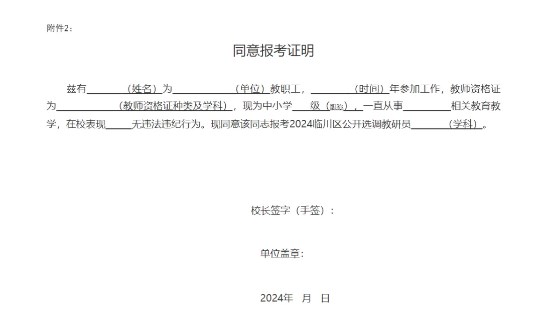 序号科目岗位代码备注1初中数学1012初中语文1023初中历史1034初中美术1045初中计算机1056初中体育与健康1067小学数学1078小学道德与法治1089小学心理健康10910学前教育110